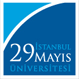 Doküman NoSBE-FR.029Yayın Tarihi30/03/2018Revizyon No01Revizyon Tarihi02/12/2023Sayfa No1/1ÖĞRENCİ BİLGİLERİ	                                                                                                          ... / .... / 20..Numarası			:Adı, Soyadı			:Anabilim Dalı/Programı	:Ders Durumu			:  [     ] TAMAMLANDI		[     ] TAMAMLANMADIDanışmanı			:Tez/Dönem Projesi		:Dönem Projesinin Adı	:Sunum Dönemi ve Tarihi	: [     ] GÜZ         /      /         	            [     ] BAHAR        /       /   Yukarıda adı, soyadı verilen Tezsiz Yüksek Lisans öğrencisi dönem projesini sunmuş olup, değerlendirme sonucu aşağıda verilmiştir.[     ] BAŞARILI[     ] BAŞARISIZ[     ] KATILMADI(İsim – İmza)                                                                                                         (İsim – İmza)Danışman				                                                      Anabilim Dalı Başkanıİstanbul 29 Mayıs Üniversitesi Lisansüstü Eğitim ve Öğretim Yönetmeliği MADDE 22 – (2) Tezsiz yüksek lsans programı toplam otuz krediden ve 60 AKTS’den az olmamak kaydıyla en az on ders ile dönem projesi dersinden oluşur. Öğrenci, dönem projesi dersinin alındığı yarıyılda dönem projesi dersine kayıt yaptırmak ve yarıyıl sonunda yazılı proje ve/veya rapor vermek zorundadır. Dönem Projesi dersi kredsiz olup başarılı veya başarısız olarak değerlendirilir.Ek: Dönem Projesi Raporu (kapsamlı derleme, uygulamaya dönük bir proje ya da deneysel bir çalışma olabilir ve Enstitü Tez Yazım Kurallarına göre hazırlanmalıdır.)ÖĞRENCİ BİLGİLERİ	                                                                                                          ... / .... / 20..Numarası			:Adı, Soyadı			:Anabilim Dalı/Programı	:Ders Durumu			:  [     ] TAMAMLANDI		[     ] TAMAMLANMADIDanışmanı			:Tez/Dönem Projesi		:Dönem Projesinin Adı	:Sunum Dönemi ve Tarihi	: [     ] GÜZ         /      /         	            [     ] BAHAR        /       /   Yukarıda adı, soyadı verilen Tezsiz Yüksek Lisans öğrencisi dönem projesini sunmuş olup, değerlendirme sonucu aşağıda verilmiştir.[     ] BAŞARILI[     ] BAŞARISIZ[     ] KATILMADI(İsim – İmza)                                                                                                         (İsim – İmza)Danışman				                                                      Anabilim Dalı Başkanıİstanbul 29 Mayıs Üniversitesi Lisansüstü Eğitim ve Öğretim Yönetmeliği MADDE 22 – (2) Tezsiz yüksek lsans programı toplam otuz krediden ve 60 AKTS’den az olmamak kaydıyla en az on ders ile dönem projesi dersinden oluşur. Öğrenci, dönem projesi dersinin alındığı yarıyılda dönem projesi dersine kayıt yaptırmak ve yarıyıl sonunda yazılı proje ve/veya rapor vermek zorundadır. Dönem Projesi dersi kredsiz olup başarılı veya başarısız olarak değerlendirilir.Ek: Dönem Projesi Raporu (kapsamlı derleme, uygulamaya dönük bir proje ya da deneysel bir çalışma olabilir ve Enstitü Tez Yazım Kurallarına göre hazırlanmalıdır.)ÖĞRENCİ BİLGİLERİ	                                                                                                          ... / .... / 20..Numarası			:Adı, Soyadı			:Anabilim Dalı/Programı	:Ders Durumu			:  [     ] TAMAMLANDI		[     ] TAMAMLANMADIDanışmanı			:Tez/Dönem Projesi		:Dönem Projesinin Adı	:Sunum Dönemi ve Tarihi	: [     ] GÜZ         /      /         	            [     ] BAHAR        /       /   Yukarıda adı, soyadı verilen Tezsiz Yüksek Lisans öğrencisi dönem projesini sunmuş olup, değerlendirme sonucu aşağıda verilmiştir.[     ] BAŞARILI[     ] BAŞARISIZ[     ] KATILMADI(İsim – İmza)                                                                                                         (İsim – İmza)Danışman				                                                      Anabilim Dalı Başkanıİstanbul 29 Mayıs Üniversitesi Lisansüstü Eğitim ve Öğretim Yönetmeliği MADDE 22 – (2) Tezsiz yüksek lsans programı toplam otuz krediden ve 60 AKTS’den az olmamak kaydıyla en az on ders ile dönem projesi dersinden oluşur. Öğrenci, dönem projesi dersinin alındığı yarıyılda dönem projesi dersine kayıt yaptırmak ve yarıyıl sonunda yazılı proje ve/veya rapor vermek zorundadır. Dönem Projesi dersi kredsiz olup başarılı veya başarısız olarak değerlendirilir.Ek: Dönem Projesi Raporu (kapsamlı derleme, uygulamaya dönük bir proje ya da deneysel bir çalışma olabilir ve Enstitü Tez Yazım Kurallarına göre hazırlanmalıdır.)ÖĞRENCİ BİLGİLERİ	                                                                                                          ... / .... / 20..Numarası			:Adı, Soyadı			:Anabilim Dalı/Programı	:Ders Durumu			:  [     ] TAMAMLANDI		[     ] TAMAMLANMADIDanışmanı			:Tez/Dönem Projesi		:Dönem Projesinin Adı	:Sunum Dönemi ve Tarihi	: [     ] GÜZ         /      /         	            [     ] BAHAR        /       /   Yukarıda adı, soyadı verilen Tezsiz Yüksek Lisans öğrencisi dönem projesini sunmuş olup, değerlendirme sonucu aşağıda verilmiştir.[     ] BAŞARILI[     ] BAŞARISIZ[     ] KATILMADI(İsim – İmza)                                                                                                         (İsim – İmza)Danışman				                                                      Anabilim Dalı Başkanıİstanbul 29 Mayıs Üniversitesi Lisansüstü Eğitim ve Öğretim Yönetmeliği MADDE 22 – (2) Tezsiz yüksek lsans programı toplam otuz krediden ve 60 AKTS’den az olmamak kaydıyla en az on ders ile dönem projesi dersinden oluşur. Öğrenci, dönem projesi dersinin alındığı yarıyılda dönem projesi dersine kayıt yaptırmak ve yarıyıl sonunda yazılı proje ve/veya rapor vermek zorundadır. Dönem Projesi dersi kredsiz olup başarılı veya başarısız olarak değerlendirilir.Ek: Dönem Projesi Raporu (kapsamlı derleme, uygulamaya dönük bir proje ya da deneysel bir çalışma olabilir ve Enstitü Tez Yazım Kurallarına göre hazırlanmalıdır.)